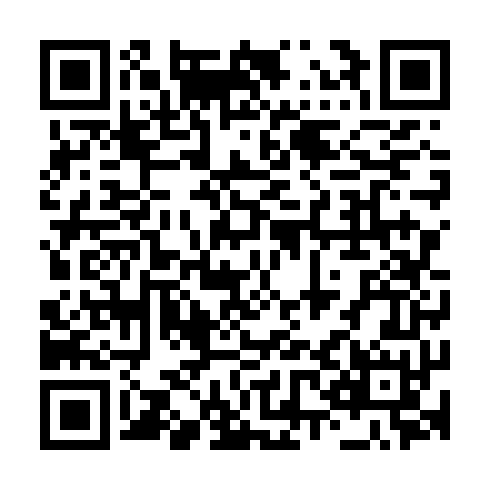 Ramadan times for Bartosova Lehotka, SlovakiaMon 11 Mar 2024 - Wed 10 Apr 2024High Latitude Method: Angle Based RulePrayer Calculation Method: Muslim World LeagueAsar Calculation Method: HanafiPrayer times provided by https://www.salahtimes.comDateDayFajrSuhurSunriseDhuhrAsrIftarMaghribIsha11Mon4:204:206:0511:543:525:445:447:2312Tue4:184:186:0311:543:535:465:467:2413Wed4:164:166:0111:543:545:475:477:2614Thu4:144:145:5911:533:555:495:497:2815Fri4:124:125:5711:533:575:505:507:2916Sat4:094:095:5511:533:585:525:527:3117Sun4:074:075:5311:533:595:535:537:3318Mon4:054:055:5111:524:005:555:557:3419Tue4:024:025:4911:524:015:565:567:3620Wed4:004:005:4711:524:035:585:587:3821Thu3:583:585:4411:514:045:595:597:4022Fri3:553:555:4211:514:056:016:017:4123Sat3:533:535:4011:514:066:026:027:4324Sun3:513:515:3811:504:076:046:047:4525Mon3:483:485:3611:504:086:056:057:4726Tue3:463:465:3411:504:106:076:077:4827Wed3:433:435:3211:504:116:086:087:5028Thu3:413:415:3011:494:126:106:107:5229Fri3:393:395:2811:494:136:116:117:5430Sat3:363:365:2611:494:146:136:137:5631Sun4:344:346:2412:485:157:147:148:571Mon4:314:316:2112:485:167:167:168:592Tue4:294:296:1912:485:177:177:179:013Wed4:264:266:1712:475:187:187:189:034Thu4:244:246:1512:475:197:207:209:055Fri4:214:216:1312:475:207:217:219:076Sat4:184:186:1112:475:217:237:239:097Sun4:164:166:0912:465:237:247:249:118Mon4:134:136:0712:465:247:267:269:139Tue4:114:116:0512:465:257:277:279:1510Wed4:084:086:0312:465:267:297:299:17